Council on Aging Board Meeting
AGENDATHURSDAY, AUGUST 15, 2019 @ 5:30 PM
LOCATION:  Scituate Senior Center; 27 Brook StreetCOUNCIL ON AGING27 Brook Street, Scituate, MA 02066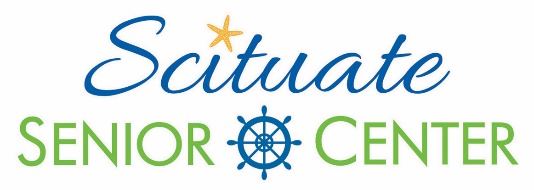 600 Chief Justice Cushing Hwy.Scituate, Massachusetts 02066  TEL: (781) 545-8738FAX: (781) 545-6990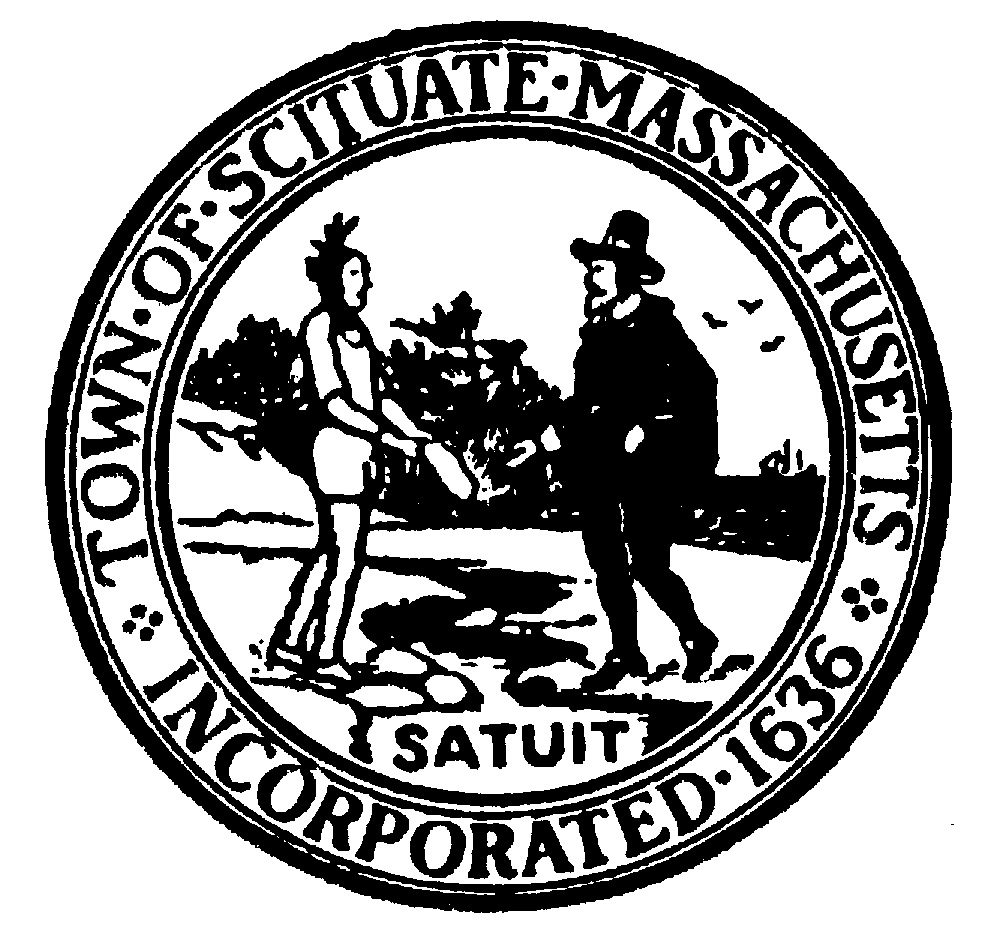 Agenda ItemNotes5:30Meeting called to order; review and approval of 
MAY & JUNE minutes___________________________________
___________________________________
__________________________________5:35Director Report;
[Outreach , Transportation, Activities/Volunteer (Lisa)
Reports]__________________________________
__________________________________
__________________________________
__________________________________6:00Liaison Reports:SSES, Joan PowersBOS, Karen CanfieldFOSS, Elaine Shembari& Community Campus Capital Committee Update__________________________________
__________________________________
__________________________________
__________________________________
______________________________________________________________________________________________________6:20Review of By-laws presentation to BOS – scheduled for August 20 (Janice D)__________________________________
__________________________________
__________________________________6:30Old/New Business:___________________________________6:40Adjournment___________________________________